120 000,00Celkem Kč	120 000,00Celoroční objednávka na rok 2020- opravy automobilů, pneuservis, mytí automobilů, pronájem plošiny a jeřábuPotvrzenou objednávku zašlete zpět na naši adresumPPÍhRAVN^ PÓDMK ® .mesí Mostu a Litvínova, 5budovatelů 1395/23, Mí),
i	430 Fax: -476 70?/$L-1C: 62242504 DIČ: CZ622M5Úhrada za objednané zboží bude uskutečněna do 30 dnů od
data doručení daňového dokladu.Uvedené cena je bez DPH.Zpracováno systémem HELIOS Orange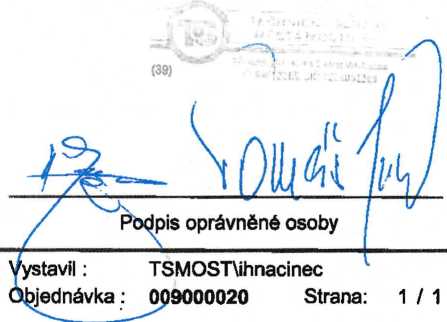 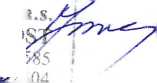 OBJEDNÁVKAOBJEDNÁVKAOBJEDNÁVKAOdběratel: Technické službv města Mostu a.s.Dělnická 164434 01 MostIČ 164052265	DIČ: CZ64052265Krajský soud v Ústí nad Labem, oddíl B, vložka 771Odběratel: Technické službv města Mostu a.s.Dělnická 164434 01 MostIČ 164052265	DIČ: CZ64052265Krajský soud v Ústí nad Labem, oddíl B, vložka 771Řada dokladu : 009 Číslo dokladu : 000020 CODEZakázka	:Popis dodávkyZpůsob dopravyForma úhrady :Telefon :	Fax:	E-mail: Telefon :	Fax:	E-mail: Telefon :	Fax:	E-mail: Místo určení:Dodavatel: DOPRAVNÍ PODNIK měst Mostu a Litvínova, a.s.tř. Budovatelů 1395/23 434 01 MostIČ : 62242504	DIČ : CZ62242504Dodavatel: DOPRAVNÍ PODNIK měst Mostu a Litvínova, a.s.tř. Budovatelů 1395/23 434 01 MostIČ : 62242504	DIČ : CZ62242504Datum pořízení	: 01.01.2020Požadované datum dodání :Požadovaný termín dodání :Dodavatel: DOPRAVNÍ PODNIK měst Mostu a Litvínova, a.s.tř. Budovatelů 1395/23 434 01 MostIČ : 62242504	DIČ : CZ62242504Dodavatel: DOPRAVNÍ PODNIK měst Mostu a Litvínova, a.s.tř. Budovatelů 1395/23 434 01 MostIČ : 62242504	DIČ : CZ62242504Text položky	Cena celkemText položky	Cena celkemText položky	Cena celkem